РОССИЙСКАЯ ФЕДЕРАЦИЯФЕДЕРАЛЬНЫЙ ЗАКОНО ВНЕСЕНИИ ИЗМЕНЕНИЙВ ОТДЕЛЬНЫЕ ЗАКОНОДАТЕЛЬНЫЕ АКТЫ РОССИЙСКОЙ ФЕДЕРАЦИИВ СВЯЗИ С ПРИНЯТИЕМ ФЕДЕРАЛЬНОГО ЗАКОНА"О ПРОТИВОДЕЙСТВИИ КОРРУПЦИИ"ПринятГосударственной Думой19 декабря 2008 годаОдобренСоветом Федерации22 декабря 2008 годаСтатья 1Внести в Закон Российской Федерации от 26 июня 1992 года N 3132-1 "О статусе судей в Российской Федерации" (Ведомости Съезда народных депутатов Российской Федерации и Верховного Совета Российской Федерации, 1992, N 30, ст. 1792; 1993, N 17, ст. 606; Собрание законодательства Российской Федерации, 1995, N 26, ст. 2399; 1999, N 29, ст. 3690; 2000, N 26, ст. 2736; 2001, N 51, ст. 4834; 2004, N 35, ст. 3607; 2005, N 15, ст. 1278; 2007, N 10, ст. 1151; N 31, ст. 4011) следующие изменения:1) в статье 3:а) в пункте 1 слова "и другие законы" заменить словами ", федеральные конституционные законы и федеральные законы", дополнить предложением следующего содержания: "Судья конституционного (уставного) суда субъекта Российской Федерации, мировой судья обязаны также соблюдать конституцию (устав) субъекта Российской Федерации и законы субъекта Российской Федерации.";б) пункт 2 дополнить абзацами следующего содержания:"В случае возникновения конфликта интересов судья, участвующий в производстве по делу, обязан заявить самоотвод или поставить в известность участников процесса о сложившейся ситуации.Под конфликтом интересов понимается ситуация, при которой личная заинтересованность (прямая или косвенная) судьи влияет или может повлиять на надлежащее исполнение им должностных обязанностей и при которой возникает или может возникнуть противоречие между личной заинтересованностью судьи и правами и законными интересами граждан, организаций, общества, муниципального образования, субъекта Российской Федерации или Российской Федерации, способное привести к причинению вреда правам и законным интересам граждан, организаций, общества, муниципального образования, субъекта Российской Федерации или Российской Федерации.Под личной заинтересованностью судьи, которая влияет или может повлиять на надлежащее исполнение им должностных обязанностей, понимается возможность получения судьей при исполнении должностных обязанностей доходов в виде материальной выгоды либо иного неправомерного преимущества непосредственно для судьи, членов его семьи или иных лиц и организаций, с которыми судья связан финансовыми или иными обязательствами.";в) пункт 3 изложить в следующей редакции:"3. Судья не вправе:1) замещать иные государственные должности, должности государственной службы, муниципальные должности, должности муниципальной службы, быть третейским судьей, арбитром;2) принадлежать к политическим партиям, материально поддерживать указанные партии и принимать участие в их политических акциях и иной политической деятельности;3) публично выражать свое отношение к политическим партиям и иным общественным объединениям;4) заниматься предпринимательской деятельностью лично или через доверенных лиц, в том числе принимать участие в управлении хозяйствующим субъектом независимо от его организационно-правовой формы;5) заниматься другой оплачиваемой деятельностью, кроме преподавательской, научной и иной творческой деятельности, занятие которой не должно препятствовать исполнению обязанностей судьи и не может служить уважительной причиной отсутствия на заседании, если на то не дано согласия председателя соответствующего суда (для мировых судей - председателя соответствующего районного суда, для председателей судов - президиумов соответствующих судов, а в случае отсутствия таких президиумов - президиумов вышестоящих судов). При этом преподавательская, научная и иная творческая деятельность не может финансироваться исключительно за счет средств иностранных государств, международных и иностранных организаций, иностранных граждан и лиц без гражданства, если иное не предусмотрено законодательством Российской Федерации, международными договорами Российской Федерации или договоренностями на взаимной основе Конституционного Суда Российской Федерации, Верховного Суда Российской Федерации, Высшего Арбитражного Суда Российской Федерации, конституционного (уставного) суда субъекта Российской Федерации с соответствующими судами иностранных государств, международными и иностранными организациями;6) быть поверенным или представителем (кроме случаев законного представительства) по делам физических или юридических лиц;7) допускать публичные высказывания по вопросу, который является предметом рассмотрения в суде, до вступления в законную силу судебного акта по этому вопросу;8) использовать в целях, не связанных с осуществлением полномочий судьи, средства материально-технического, финансового и информационного обеспечения, предназначенные для служебной деятельности;9) разглашать или использовать в целях, не связанных с осуществлением полномочий судьи, сведения, отнесенные в соответствии с федеральным законом к информации ограниченного доступа, или служебную информацию, ставшие ему известными в связи с осуществлением полномочий судьи;10) получать в связи с осуществлением полномочий судьи не предусмотренные законодательством Российской Федерации вознаграждения (ссуды, денежное и иное вознаграждение, услуги, оплату развлечений, отдыха, транспортных расходов) от физических и юридических лиц. Подарки, полученные судьей в связи с протокольными мероприятиями, со служебными командировками и с другими официальными мероприятиями, признаются федеральной собственностью или собственностью субъекта Российской Федерации и передаются судьей по акту в суд, в котором он занимает должность судьи, за исключением случаев, предусмотренных законодательством Российской Федерации. Судья, сдавший подарок, полученный им в связи с протокольным мероприятием, со служебной командировкой и с другим официальным мероприятием, может его выкупить в порядке, устанавливаемом нормативными правовыми актами Российской Федерации;11) принимать без разрешения соответствующей квалификационной коллегии судей почетные и специальные (за исключением научных и спортивных) звания, награды и иные знаки отличия иностранных государств, политических партий, иных общественных объединений и других организаций;12) выезжать в служебные командировки за пределы территории Российской Федерации за счет средств физических и юридических лиц, за исключением служебных командировок, осуществляемых в соответствии с законодательством Российской Федерации, международными договорами Российской Федерации или договоренностями на взаимной основе Конституционного Суда Российской Федерации, Верховного Суда Российской Федерации, Высшего Арбитражного Суда Российской Федерации, Совета судей Российской Федерации, конституционного (уставного) суда субъекта Российской Федерации с соответствующими судами иностранных государств, международными и иностранными организациями;13) входить в состав органов управления, попечительских или наблюдательных советов, иных органов действующих на территории Российской Федерации иностранных некоммерческих неправительственных организаций и их структурных подразделений, если иное не предусмотрено законодательством Российской Федерации, международными договорами Российской Федерации или договоренностями на взаимной основе Конституционного Суда Российской Федерации, Верховного Суда Российской Федерации, Высшего Арбитражного Суда Российской Федерации, конституционного (уставного) суда субъекта Российской Федерации с соответствующими судами иностранных государств, международными и иностранными организациями;14) прекращать исполнение должностных обязанностей в целях урегулирования трудового спора.";г) абзац первый пункта 4 дополнить словами ", заниматься адвокатской и нотариальной деятельностью", дополнить предложением следующего содержания: "На судью, пребывающего в отставке, не распространяются требования, установленные подпунктами 6, 11 и 12 пункта 3 настоящей статьи.";2) статью 4 изложить в следующей редакции:"Статья 4. Требования, предъявляемые к кандидатам на должность судьи1. Судьей может быть гражданин Российской Федерации:1) имеющий высшее юридическое образование;2) не имеющий или не имевший судимости либо уголовное преследование в отношении которого прекращено по реабилитирующим основаниям;3) не имеющий гражданства иностранного государства либо вида на жительство или иного документа, подтверждающего право на постоянное проживание гражданина Российской Федерации на территории иностранного государства;4) не признанный судом недееспособным или ограниченно дееспособным;5) не состоящий на учете в наркологическом или психоневрологическом диспансере в связи с лечением от алкоголизма, наркомании, токсикомании, хронических и затяжных психических расстройств;6) не имеющий иных заболеваний, препятствующих осуществлению полномочий судьи.2. При соответствии требованиям, предусмотренным пунктом 1 настоящей статьи:1) судьей Конституционного Суда Российской Федерации может быть гражданин, достигший возраста 40 лет и имеющий стаж работы по юридической специальности не менее 15 лет;2) судьей Верховного Суда Российской Федерации, Высшего Арбитражного Суда Российской Федерации может быть гражданин, достигший возраста 35 лет и имеющий стаж работы по юридической специальности не менее 10 лет;3) судьей верховного суда республики, краевого, областного суда, суда города федерального значения, суда автономной области, суда автономного округа, окружного (флотского) военного суда, федерального арбитражного суда округа, арбитражного апелляционного суда может быть гражданин, достигший возраста 30 лет и имеющий стаж работы по юридической специальности не менее 7 лет;4) судьей арбитражного суда субъекта Российской Федерации, конституционного (уставного) суда субъекта Российской Федерации, районного суда, гарнизонного военного суда, а также мировым судьей может быть гражданин, достигший возраста 25 лет и имеющий стаж работы по юридической специальности не менее 5 лет.3. Федеральным конституционным законом и федеральным законом могут быть установлены дополнительные требования к кандидатам на должность судьи судов Российской Федерации.4. Кандидатом на должность судьи не может быть лицо, подозреваемое или обвиняемое в совершении преступления.5. В стаж работы по юридической специальности, необходимый для назначения на должность судьи, включается время работы:1) на требующих высшего юридического образования государственных должностях Российской Федерации, государственных должностях субъектов Российской Федерации, должностях государственной службы, муниципальных должностях, должностях в существовавших до принятия Конституции Российской Федерации государственных органах СССР, союзных республик СССР, РСФСР и Российской Федерации, должностях в юридических службах организаций, должностях в научно-исследовательских учреждениях;2) в качестве преподавателя юридических дисциплин в учреждениях среднего профессионального, высшего профессионального и послевузовского профессионального образования, в качестве адвоката или нотариуса.";3) в статье 5:а) пункт 6 изложить в следующей редакции:"6. После сдачи квалификационного экзамена гражданин, соответствующий требованиям к кандидату на должность судьи, предусмотренным настоящим Законом, вправе обратиться в соответствующую квалификационную коллегию судей с заявлением о рекомендации его на вакантную должность судьи. Помимо указанного заявления в квалификационную коллегию судей представляются:1) подлинник документа, удостоверяющего личность претендента как гражданина Российской Федерации, или его заверенная копия;2) анкета, содержащая биографические сведения о претенденте, в которой помимо других сведений указываются отсутствие обстоятельств, перечисленных в подпунктах 2 - 6 пункта 1 и пункте 5 статьи 4 настоящего Закона, препятствующих осуществлению кандидатом полномочий судьи, а также фамилия, имя, отчество, дата и место рождения каждого из членов его семьи;3) подлинник документа, подтверждающего высшее юридическое образование претендента, или его заверенная копия;4) подлинники трудовой книжки, иных документов, подтверждающих трудовую деятельность претендента, или их заверенные копии;5) документ, свидетельствующий об отсутствии у претендента заболеваний, препятствующих назначению на должность судьи;6) сведения о результатах квалификационного экзамена;7) характеристики с мест работы (службы) за последние пять лет трудового (служебного) стажа, а в случае работы (службы) в течение указанного срока (полностью или частично) не по юридической специальности также с мест работы (службы) по юридической специальности за последние пять лет такой работы (службы). Характеристика должна быть выдана претенденту на должность судьи в течение семи дней со дня его обращения;8) сведения о доходах претендента, об имуществе, принадлежащем ему на праве собственности, и обязательствах имущественного характера претендента, а также сведения о доходах супруга (супруги) и несовершеннолетних детей претендента, об имуществе, принадлежащем им на праве собственности, и обязательствах имущественного характера супруга (супруги) и несовершеннолетних детей претендента по форме согласно приложениям 1 и 2 к настоящему Закону.";б) пункт 8 изложить в следующей редакции:"8. По результатам рассмотрения заявлений всех граждан, претендующих на должность судьи, итогов проверки достоверности документов и сведений, указанных в пункте 6 настоящей статьи, и с учетом результатов квалификационного экзамена квалификационная коллегия судей принимает решение о рекомендации одного или нескольких из них кандидатом на должность судьи. Если в результате проверки указанных в пункте 6 настоящей статьи документов и сведений установлена их недостоверность, гражданин, представивший такие документы и сведения, не может быть рекомендован на должность судьи.Кандидатом на должность судьи не может быть лицо, состоящее в близком родстве или свойстве (супруг (супруга), родители, дети, родные братья и сестры, дедушки, бабушки, внуки, а также родители, дети, родные братья и сестры супругов) с председателем или заместителем председателя того же суда.При принятии решения о рекомендации гражданина на должность судьи квалификационная коллегия судей учитывает стаж его работы в должности судьи, опыт работы в правоохранительных органах, наличие государственных и ведомственных наград, почетного звания "Заслуженный юрист Российской Федерации", ученой степени по юридической специальности, а в отношении претендентов, осуществляющих полномочия судей, также качество и оперативность рассмотрения дел.В случае, если ни один из граждан, претендующих на должность судьи, не соответствует требованиям к кандидатам на должность судьи, предъявляемым настоящим Законом, квалификационная коллегия судей принимает в отношении каждого из этих граждан мотивированное решение об отказе в рекомендации на должность судьи и объявляет в средствах массовой информации о новом времени и месте приема и рассмотрения заявлений от претендентов на должность судьи.Решение квалификационной коллегии судей о рекомендации кандидатом на должность судьи может быть обжаловано в судебном порядке, если коллегией нарушен установленный настоящим Законом порядок отбора претендентов на должность судьи. Решение об отказе в рекомендации на должность судьи может быть обжаловано в судебном порядке как в связи с нарушением порядка отбора претендентов на должность судьи, так и по существу решения.";в) пункт 9 изложить в следующей редакции:"9. Решение квалификационной коллегии судей о рекомендации кандидатом на должность судьи направляется в течение 10 дней после его принятия председателю соответствующего суда, который в случае согласия с указанным решением в течение 20 дней после получения решения о рекомендации гражданина на должность судьи вносит в установленном порядке представление о назначении рекомендуемого лица на должность судьи.В случае несогласия с решением квалификационной коллегии судей председатель суда в течение 20 дней после получения указанного решения возвращает его с мотивированным обоснованием причин своего несогласия для повторного рассмотрения в ту же квалификационную коллегию судей. Если при рассмотрении обжалуемого председателем решения квалификационная коллегия судей двумя третями голосов членов коллегии подтверждает свое первоначальное решение, то председатель суда обязан внести представление о назначении рекомендуемого лица на должность судьи в течение 10 дней со дня получения указанного решения.";г) дополнить пунктом 10 следующего содержания:"10. Квалификационная коллегия судей в случае выявления нарушения требований к кандидатам на должность судьи, предусмотренных пунктами 1 и 5 статьи 4 настоящего Закона, после принятия решения о рекомендации соответствующего лица на должность судьи немедленно отменяет указанное решение и сообщает об этом:1) Президенту Российской Федерации - при отмене решения о рекомендации лица на должность судьи федерального суда;2) в законодательный (представительный) орган государственной власти субъекта Российской Федерации - при отмене решения о рекомендации лица на должность судьи конституционного (уставного) суда субъекта Российской Федерации или мирового судьи;3) лицу, решение о рекомендации которого на должность судьи отменено.";д) дополнить пунктом 11 следующего содержания:"11. В случае, если выявлены нарушения требований к кандидатам на должность судьи, предусмотренных пунктами 1 и 5 статьи 4 настоящего Закона, после внесения представления о назначении рекомендуемого лица на должность судьи председатель соответствующего суда немедленно отзывает указанное представление.";4) в статье 6:а) пункт 2 дополнить словами ", которое направляется Президенту Российской Федерации не позднее 30 дней со дня получения от председателя соответствующего суда представления о назначении рекомендуемого лица на должность судьи";б) пункт 3 дополнить словами ", которое направляется Президенту Российской Федерации не позднее 30 дней со дня получения от председателя соответствующего суда представления о назначении рекомендуемого лица на должность судьи";в) пункт 4 дополнить словами ", которое направляется Президенту Российской Федерации не позднее 30 дней со дня получения от председателя соответствующего суда представления о назначении рекомендуемого лица на должность судьи";г) дополнить пунктом 7.1 следующего содержания:"7.1. В случае выявления факта назначения (избрания) на должность судьи лица, не соответствовавшего на момент назначения (избрания) требованиям, предусмотренным пунктом 1 статьи 4 настоящего Закона, соответствующая квалификационная коллегия судей в установленном федеральным законом порядке рассматривает вопрос о прекращении полномочий такого судьи.";5) абзац первый пункта 7 статьи 6.1 после слов "федеральных арбитражных судов округов," дополнить словами "арбитражных апелляционных судов,";6) пункт 3 статьи 8 изложить в следующей редакции:"3. Судьи федеральных судов приносят присягу перед Государственным флагом Российской Федерации.Судьи конституционных (уставных) судов субъектов Российской Федерации и мировые судьи приносят присягу перед Государственным флагом Российской Федерации и флагом субъекта Российской Федерации.";7) дополнить статьей 8.1 следующего содержания:"Статья 8.1. Сведения о доходах судьи, об имуществе, принадлежащем ему на праве собственности, и обязательствах имущественного характера судьи. Сведения о доходах супруга (супруги) и несовершеннолетних детей судьи, об имуществе, принадлежащем им на праве собственности, и обязательствах имущественного характера супруга (супруги) и несовершеннолетних детей судьи1. Судья ежегодно не позднее 30 апреля года, следующего за отчетным, представляет в суд, в котором он занимает должность судьи, сведения о своих доходах, об имуществе, принадлежащем ему на праве собственности, и обязательствах имущественного характера, а также сведения о доходах супруга (супруги) и несовершеннолетних детей, об имуществе, принадлежащем им на праве собственности, и обязательствах имущественного характера супруга (супруги) и несовершеннолетних детей по форме согласно приложениям 3 и 4 к настоящему Закону.2. Проверка достоверности и полноты сведений, указанных в пункте 1 настоящей статьи, осуществляется судом в порядке, определяемом соответственно Конституционным Судом Российской Федерации, Верховным Судом Российской Федерации, Высшим Арбитражным Судом Российской Федерации и нормативными правовыми актами Российской Федерации.3. При необходимости Верховным Судом Российской Федерации или Высшим Арбитражным Судом Российской Федерации может быть запрошена из соответствующего суда копия представленных судьей сведений о доходах, об имуществе и обязательствах имущественного характера и проведена их дополнительная проверка.4. Сведения, указанные в пункте 1 настоящей статьи, могут быть предоставлены для опубликования общероссийским средствам массовой информации в порядке, определенном в приложении 5 к настоящему Закону.5. В случае непредставления сведений, указанных в пункте 1 настоящей статьи, в установленные сроки, а также представления заведомо недостоверных сведений судья может быть привлечен к дисциплинарной ответственности.";8) в статье 14:а) в пункте 1:подпункт 6 дополнить словами ", приобретение гражданства иностранного государства либо получение вида на жительство или иного документа, подтверждающего право на постоянное проживание гражданина Российской Федерации на территории иностранного государства";подпункт 11 дополнить словами ", а также если судья оказывается состоящим в близком родстве или свойстве (супруг (супруга), родители, дети, родные братья и сестры, дедушки, бабушки, внуки, а также родители, дети, родные братья и сестры супругов) с председателем или заместителем председателя того же суда";б) в пункте 2 слова "могут быть прекращены" заменить словом "прекращаются";9) в пункте 3 статьи 16:а) в абзаце втором слова "на основании заключения судебной коллегии в составе трех судей Верховного Суда Российской Федерации о наличии в действиях судьи признаков преступления и" исключить;б) в абзаце третьем слова "на основании заключения судебной коллегии в составе трех судей Верховного Суда Российской Федерации о наличии в действиях судьи признаков преступления и" исключить;в) в абзаце четвертом слова "на основании заключения судебной коллегии в составе трех судей соответственно верховного суда республики, краевого, областного суда, суда города федерального значения, суда автономной области, суда автономного округа о наличии в действиях судьи признаков преступления и" исключить;г) абзац пятый признать утратившим силу;10) в статье 19:а) в абзаце втором пункта 1 слова "как в должности судьи, так и в должностях по юридической профессии в государственных организациях, для замещения которых необходимо высшее юридическое образование, а также время работы адвокатом до назначения его на должность судьи" заменить словами "как на должности судьи, так и на должностях, указанных в пункте 5 статьи 4 настоящего Закона";б) абзац второй пункта 6 после слов "реорганизации суда" дополнить словами ", а также если судья оказывается состоящим в близком родстве или свойстве (супруг (супруга), родители, дети, родные братья и сестры, дедушки, бабушки, внуки, а также родители, дети, родные братья и сестры супругов) с председателем или заместителем председателя того же суда,";11) в пункте 1 статьи 20.1 слова "имеет право на повышение квалификации" заменить словами "обязан повышать квалификацию";12) дополнить приложениями 1 - 5 следующего содержания:"Приложение 1к Закону Российской Федерации"О статусе судейв Российской Федерации"Сведения о доходах претендента на должность судьи,об имуществе, принадлежащем ему на праве собственности,и обязательствах имущественного характера претендентана должность судьиУтратили силу с 1 января 2015 года. - Федеральный закон от 22.12.2014 N 431-ФЗ.Приложение 2к Закону Российской Федерации"О статусе судейв Российской Федерации"Сведения о доходах супруга (супруги)и несовершеннолетних детей претендента на должностьсудьи, об имуществе, принадлежащем им на праве собственности,и обязательствах имущественного характера супруга (супруги)и несовершеннолетних детей претендента на должность судьиУтратили силу с 1 января 2015 года. - Федеральный закон от 22.12.2014 N 431-ФЗ.Приложение 3к Закону Российской Федерации"О статусе судейв Российской Федерации"Сведения о доходах судьи, об имуществе,принадлежащем ему на праве собственности,и обязательствах имущественного характера судьиУтратили силу с 1 января 2015 года. - Федеральный закон от 22.12.2014 N 431-ФЗ.Приложение 4к Закону Российской Федерации"О статусе судейв Российской Федерации"Сведения о доходах супруга (супруги)и несовершеннолетних детей судьи, об имуществе,принадлежащем им на праве собственности, и обязательствахимущественного характера супруга (супруги)и несовершеннолетних детей судьиУтратили силу с 1 января 2015 года. - Федеральный закон от 22.12.2014 N 431-ФЗ.Приложение 5к Закону Российской Федерации"О статусе судейв Российской Федерации"ПОРЯДОКПРЕДОСТАВЛЕНИЯ СВЕДЕНИЙ О ДОХОДАХ СУДЬИ И ОБ ИМУЩЕСТВЕ,ПРИНАДЛЕЖАЩЕМ ЕМУ НА ПРАВЕ СОБСТВЕННОСТИ, ОБЩЕРОССИЙСКИМСРЕДСТВАМ МАССОВОЙ ИНФОРМАЦИИ1. Настоящий Порядок определяет обязанности судов, возникающие в связи с обращениями общероссийских средств массовой информации о предоставлении для опубликования сведений о доходах судьи и об имуществе, принадлежащем ему на праве собственности.2. Обращение общероссийского средства массовой информации о предоставлении сведений о доходах судьи и об имуществе, принадлежащем ему на праве собственности (далее - обращение), направленное в письменном виде в адрес Председателя Конституционного Суда Российской Федерации, Председателя Верховного Суда Российской Федерации или Председателя Высшего Арбитражного Суда Российской Федерации, в семидневный срок со дня получения направляется для исполнения в соответствующий суд.Обращение, не содержащее указания на цель опубликования запрашиваемых сведений и обязательства общероссийского средства массовой информации об опубликовании запрашиваемых сведений в полном объеме в ближайшем номере либо в семидневный срок со дня их получения, не рассматривается и подлежит возврату.3. Председатель соответствующего суда при получении обращения, отвечающего требованиям пункта 2 настоящего Порядка, в семидневный срок сообщает об обращении судье, в отношении которого поступило обращение, и в тридцатидневный срок обеспечивает предоставление общероссийскому средству массовой информации следующих сведений о доходах судьи и об имуществе, принадлежащем ему на праве собственности:1) перечень объектов недвижимого имущества, принадлежащих судье на праве собственности или находящихся в его пользовании, с указанием вида, площади и страны расположения каждого из них;2) количество транспортных средств, принадлежащих судье на праве собственности;3) декларированный годовой доход.4. Сведения, указанные в пункте 3 настоящего Порядка, предоставляются на основании данных, имеющихся в соответствующем суде на дату получения обращения.5. В случае, если будет установлено, что опубликование запрашиваемых сведений о доходах судьи и об имуществе, принадлежащем ему на праве собственности, может оказать давление на данного судью при рассмотрении им конкретного дела и приведет к умалению его независимости при осуществлении правосудия, общероссийскому средству массовой информации в письменном виде направляется мотивированный отказ в предоставлении запрашиваемых сведений.6. В предоставляемых сведениях запрещается указывать:1) иные данные о доходах судьи и об имуществе, принадлежащем ему на праве собственности, кроме указанных в пункте 3 настоящего Порядка;2) данные о супруге, детях и об иных членах семьи судьи;3) данные, позволяющие определить место жительства, почтовый адрес, телефон и иные индивидуальные средства коммуникации судьи, а также его супруга (супруги), детей и иных членов семьи;4) данные, позволяющие определить места нахождения объектов недвижимого имущества, принадлежащих судье на праве собственности или находящихся в его пользовании;5) сведения, отнесенные к государственной тайне или являющиеся конфиденциальными.7. В случае, если обращение поступило в отношении судьи, сведения о доходах и об имуществе которого за отчетный период были ранее предоставлены для опубликования общероссийскому средству массовой информации в соответствии с настоящим Порядком, указанные сведения не предоставляются, а заявителю в семидневный срок сообщается, какому общероссийскому средству массовой информации были ранее предоставлены эти сведения.8. Должностные лица судов несут дисциплинарную ответственность (вплоть до увольнения) за несоблюдение настоящего Порядка, а также предусмотренную законодательством Российской Федерации ответственность за разглашение сведений, отнесенных к государственной тайне или являющихся конфиденциальными.".Статья 2Внести в Федеральный закон от 8 мая 1994 года N 3-ФЗ "О статусе члена Совета Федерации и статусе депутата Государственной Думы Федерального Собрания Российской Федерации" (в редакции Федерального закона от 5 июля 1999 года N 133-ФЗ) (Собрание законодательства Российской Федерации, 1994, N 2, ст. 74; 1999, N 28, ст. 3466; 2001, N 32, ст. 3317; 2002, N 30, ст. 3033; 2003, N 27, ст. 2700; 2005, N 19, ст. 1749; N 30, ст. 3104; 2006, N 29, ст. 3123; 2007, N 10, ст. 1151) следующие изменения:1) в статье 6:а) часть вторую дополнить пунктами "е" - "и" следующего содержания:"е) получать в связи с осуществлением соответствующих полномочий не предусмотренные законодательством Российской Федерации вознаграждения (ссуды, денежное и иное вознаграждение, услуги, оплату развлечений, отдыха, транспортных расходов) от физических и юридических лиц. Подарки, полученные членом Совета Федерации или депутатом Государственной Думы в связи с протокольными мероприятиями, со служебными командировками и с другими официальными мероприятиями, признаются федеральной собственностью и передаются членом Совета Федерации или депутатом Государственной Думы по акту соответственно в Совет Федерации или Государственную Думу, за исключением случаев, предусмотренных законодательством Российской Федерации. Член Совета Федерации или депутат Государственной Думы, сдавший подарок, полученный им в связи с протокольным мероприятием, со служебной командировкой и с другим официальным мероприятием, может его выкупить в порядке, устанавливаемом нормативными правовыми актами Российской Федерации;ж) выезжать в связи с осуществлением соответствующих полномочий за пределы территории Российской Федерации за счет средств физических и юридических лиц, за исключением служебных командировок, осуществляемых в соответствии с законодательством Российской Федерации, международными договорами Российской Федерации или договоренностями на взаимной основе федеральных органов государственной власти, органов государственной власти субъектов Российской Федерации с государственными органами иностранных государств, международными и иностранными организациями;з) использовать в целях, не связанных с осуществлением соответствующих полномочий, средства материально-технического, финансового и информационного обеспечения, предназначенные для служебной деятельности;и) разглашать или использовать в целях, не связанных с осуществлением соответствующих полномочий, сведения, отнесенные в соответствии с федеральным законом к информации ограниченного доступа, или служебную информацию, ставшие ему известными в связи с осуществлением соответствующих полномочий.";б) дополнить частью второй.1 следующего содержания:"2.1. В случае, если владение членом Совета Федерации или депутатом Государственной Думы приносящими доход ценными бумагами, акциями (долями участия в уставных капиталах организаций) может привести к конфликту интересов, он обязан передать принадлежащие ему указанные ценные бумаги, акции (доли участия в уставных капиталах организаций) в доверительное управление в соответствии с законодательством Российской Федерации.";2) в статье 18:а) слово "Вмешательство" заменить словами "1. Вмешательство";б) дополнить частью второй следующего содержания:"2. Член Совета Федерации, депутат Государственной Думы не могут участвовать в качестве защитника или представителя (кроме случаев законного представительства) по гражданскому или уголовному делу либо делу об административном правонарушении.".Статья 3. Утратила силу. - Федеральный закон от 05.04.2013 N 41-ФЗ.Статья 4В части первой статьи 7 Федерального закона от 10 января 1996 года N 6-ФЗ "О дополнительных гарантиях социальной защиты судей и работников аппаратов судов Российской Федерации" (Собрание законодательства Российской Федерации, 1996, N 3, ст. 144; 2002, N 26, ст. 2522) слова "на должностях, для замещения которых необходимо высшее юридическое образование, а также в качестве прокурора, следователя, адвоката" заменить словами "как на должности судьи, так и на должностях, указанных в пункте 5 статьи 4 Закона Российской Федерации от 26 июня 1992 года N 3132-1 "О статусе судей в Российской Федерации".Статья 5Пункт 1 статьи 7 Федерального закона от 8 января 1998 года N 7-ФЗ "О Судебном департаменте при Верховном Суде Российской Федерации" (Собрание законодательства Российской Федерации, 1998, N 2, ст. 223) дополнить абзацем следующего содержания:"аппарат Высшей квалификационной коллегии судей Российской Федерации.".Статья 6Внести в Федеральный закон от 6 октября 1999 года N 184-ФЗ "Об общих принципах организации законодательных (представительных) и исполнительных органов государственной власти субъектов Российской Федерации" (Собрание законодательства Российской Федерации, 1999, N 42, ст. 5005; 2000, N 31, ст. 3205; 2002, N 19, ст. 1792; 2003, N 27, ст. 2709; 2006, N 29, ст. 3124; N 31, ст. 3427; 2007, N 10, ст. 1151; 2008, N 49, ст. 5747) следующие изменения:1) дополнить статьей 2.1 следующего содержания:"Статья 2.1. Государственные должности субъектов Российской Федерации1. Перечень типовых государственных должностей субъектов Российской Федерации утверждается Президентом Российской Федерации.2. На лиц, замещающих государственные должности субъектов Российской Федерации, за исключением депутатов законодательного (представительного) органа государственной власти субъекта Российской Федерации и мировых судей, распространяются ограничения, установленные для членов Правительства Российской Федерации.";2) статью 12 дополнить пунктом 5.1 следующего содержания:"5.1. В случае, если деятельность депутата осуществляется на профессиональной постоянной основе, указанный депутат не может участвовать в качестве защитника или представителя (кроме случаев законного представительства) по гражданскому или уголовному делу либо делу об административном правонарушении.".Статья 7Внести в Федеральный закон от 14 марта 2002 года N 30-ФЗ "Об органах судейского сообщества в Российской Федерации" (Собрание законодательства Российской Федерации, 2002, N 11, ст. 1022; 2004, N 33, ст. 3369; 2005, N 15, ст. 1278) следующие изменения:1) пункт 2 статьи 17:а) дополнить подпунктом 2.2 следующего содержания:"2.2) проводит в обязательном порядке проверки опубликованных в средствах массовой информации сведений о поведении судьи, не соответствующем требованиям, предъявляемым кодексом судейской этики, и подрывающем авторитет судебной власти, если заключение о рекомендации на должность судьи давалось этой коллегией;";б) дополнить подпунктом 10.1 следующего содержания:"10.1) рассматривает жалобы на решения квалификационных коллегий судей субъектов Российской Федерации;";2) статью 18 дополнить пунктом 3 следующего содержания:"3. Для обеспечения деятельности и организации работы Высшей квалификационной коллегии судей Российской Федерации создается аппарат, который является структурным подразделением Судебного департамента при Верховном Суде Российской Федерации.";3) в пункте 2 статьи 19:а) дополнить подпунктом 1.3 следующего содержания:"1.3) проводит в обязательном порядке проверки опубликованных в средствах массовой информации сведений о поведении судьи, не соответствующем требованиям, предъявляемым кодексом судейской этики, и подрывающем авторитет судебной власти, если заключение о рекомендации на должность судьи давалось этой коллегией;";б) подпункт 4 дополнить словами ", при необходимости запрашивают по основаниям и в порядке, которые предусмотрены законодательством Российской Федерации, у органов, осуществляющих оперативно-розыскную деятельность, и других государственных органов данные, необходимые для принятия решения по заявлению о рекомендации на вакантную должность судьи";4) пункт 2 статьи 22 дополнить абзацем следующего содержания:"Для проведения самостоятельной проверки квалификационная коллегия судей образует комиссию из числа членов совета судей и членов квалификационной коллегии судей, а также представителей общественности и сотрудников аппарата квалификационной коллегии судей. Результаты проверки докладываются комиссией на заседании квалификационной коллегии судей, которая принимает решение по существу.";5) пункт 1 статьи 26 после слов "в судебном порядке" дополнить словами "либо в Высшую квалификационную коллегию судей Российской Федерации (в отношении решений квалификационных коллегий судей субъекта Российской Федерации)".Статья 8Внести в статью 29 Федерального закона от 12 июня 2002 года N 67-ФЗ "Об основных гарантиях избирательных прав и права на участие в референдуме граждан Российской Федерации" (Собрание законодательства Российской Федерации, 2002, N 24, ст. 2253; 2005, N 30, ст. 3104; 2006, N 31, ст. 3427; 2007, N 10, ст. 1151; N 17, ст. 1938; N 31, ст. 4011) следующие изменения:1) пятое предложение пункта 15 исключить;2) дополнить пунктами 15.1 и 15.2 следующего содержания:"15.1. Члену Центральной избирательной комиссии Российской Федерации, а также члену избирательной комиссии субъекта Российской Федерации, работающему в комиссии на постоянной (штатной) основе, члену иной избирательной комиссии, действующей на постоянной основе и являющейся юридическим лицом, работающему в комиссии на постоянной (штатной) основе, запрещается:а) входить в состав органов управления, попечительских или наблюдательных советов, иных органов действующих на территории Российской Федерации иностранных некоммерческих неправительственных организаций и их структурных подразделений, если иное не предусмотрено международным договором Российской Федерации или законодательством Российской Федерации;б) получать в связи с выполнением возложенных на него обязанностей не предусмотренные законодательством Российской Федерации вознаграждения (ссуды, денежное и иное вознаграждение, услуги, оплату развлечений, отдыха, транспортных расходов) от физических и юридических лиц. Подарки, полученные членом избирательной комиссии в связи с протокольными мероприятиями, со служебными командировками и с другими официальными мероприятиями, признаются соответственно федеральной собственностью, собственностью субъекта Российской Федерации, муниципальной собственностью и передаются членом избирательной комиссии по акту в соответствующую избирательную комиссию, за исключением случаев, предусмотренных законодательством Российской Федерации. Член избирательной комиссии, сдавший подарок, полученный им в связи с протокольным мероприятием, со служебной командировкой и с другим официальным мероприятием, может его выкупить в порядке, устанавливаемом нормативными правовыми актами Российской Федерации;в) выезжать в связи с выполнением возложенных на него обязанностей за пределы территории Российской Федерации за счет средств физических и юридических лиц, за исключением служебных командировок, осуществляемых в соответствии с законодательством Российской Федерации, международными договорами Российской Федерации или договоренностями на взаимной основе органов государственной власти, органов местного самоуправления с государственными органами (органами) иностранных государств, международными и иностранными организациями;г) использовать в целях, не связанных с выполнением возложенных на него обязанностей, средства материально-технического, финансового и информационного обеспечения, предназначенные для служебной деятельности;д) разглашать или использовать в целях, не связанных с выполнением возложенных на него обязанностей, сведения, отнесенные в соответствии с федеральным законом к информации ограниченного доступа, или служебную информацию, ставшие им известными в связи с выполнением возложенных на него обязанностей.15.2. В случае, если владение членом избирательной комиссии, указанным в пункте 15.1 настоящей статьи, приносящими доход ценными бумагами, акциями (долями участия в уставных капиталах организаций) может привести к конфликту интересов, он обязан передать принадлежащие ему указанные ценные бумаги, акции (доли участия в уставных капиталах организаций) в доверительное управление в соответствии с законодательством Российской Федерации.".Статья 9Статью 90 Федерального закона от 10 июля 2002 года N 86-ФЗ "О Центральном банке Российской Федерации (Банке России)" (Собрание законодательства Российской Федерации, 2002, N 28, ст. 2790) изложить в следующей редакции:"Статья 90. Служащим Банка России, занимающим должности, перечень которых утвержден Советом директоров, запрещается:1) работать по совместительству, а также на основании договора подряда (за исключением преподавательской, научно-исследовательской и творческой деятельности);2) занимать должности в кредитных и иных организациях;3) приобретать ценные бумаги, акции (доли участия в уставных капиталах организаций), по которым может быть получен доход, если это может привести к конфликту интересов, за исключением случаев, установленных федеральным законом;4) быть поверенным или представителем по делам третьих лиц в Банке России, если иное не предусмотрено настоящим Федеральным законом и другими федеральными законами;5) получать в связи с исполнением служебных обязанностей не предусмотренные законодательством Российской Федерации вознаграждения (ссуды, денежное и иное вознаграждение, услуги, оплату развлечений, отдыха, транспортных расходов), за исключением случаев, предусмотренных законодательством Российской Федерации. Подарки, полученные служащими Банка России в связи с протокольными мероприятиями, со служебными командировками и с другими официальными мероприятиями, признаются федеральной собственностью и передаются служащими Банка России по акту в Банк России, за исключением случаев, предусмотренных законодательством Российской Федерации. Служащий Банка России, сдавший подарок, полученный им в связи с протокольным мероприятием, со служебной командировкой и с другим официальным мероприятием, может его выкупить в порядке, устанавливаемом нормативными правовыми актами Российской Федерации;6) выезжать в связи с исполнением служебных обязанностей за пределы территории Российской Федерации за счет средств физических и юридических лиц, за исключением служебных командировок, осуществляемых в соответствии с законодательством Российской Федерации, международными договорами Российской Федерации или договоренностями на взаимной основе федеральных органов государственной власти с государственными органами иностранных государств, международными и иностранными организациями, межбанковскими соглашениями.В случае, если владение служащим Банка России приносящими доход ценными бумагами, акциями (долями участия в уставных капиталах организаций) может привести к конфликту интересов, он обязан передать принадлежащие ему указанные ценные бумаги, акции (доли участия в уставных капиталах организаций) в доверительное управление в соответствии с законодательством Российской Федерации.Гражданам, занимавшим должности, перечень которых утвержден Советом директоров, после увольнения из Банка России запрещается:1) занимать в течение двух лет в кредитных организациях должности руководителей, перечень которых указан в статье 60 настоящего Федерального закона, если отдельные функции надзора или контроля за этими кредитными организациями непосредственно входили в их служебные обязанности, без согласия Совета директоров, которое дается в порядке, устанавливаемом Советом директоров;2) разглашать или использовать в интересах организаций либо физических лиц сведения, отнесенные в соответствии с федеральным законом к информации ограниченного доступа, или служебную информацию, ставшие им известными в связи с исполнением служебных обязанностей.Ответственность за несоблюдение запретов, предусмотренных настоящей статьей, устанавливается настоящим Федеральным законом и другими федеральными законами.".Статья 10Статью 40 Федерального закона от 6 октября 2003 года N 131-ФЗ "Об общих принципах организации местного самоуправления в Российской Федерации" (Собрание законодательства Российской Федерации, 2003, N 40, ст. 3822; 2004, N 25, ст. 2484; 2005, N 30, ст. 3104; 2006, N 1, ст. 10; N 8, ст. 852; N 31, ст. 3427; 2007, N 10, ст. 1151; N 43, ст. 5084; N 45, ст. 5430) дополнить частью 9.1 следующего содержания:"9.1. Депутат, член выборного органа местного самоуправления, выборное должностное лицо местного самоуправления, осуществляющие полномочия на постоянной основе, не могут участвовать в качестве защитника или представителя (кроме случаев законного представительства) по гражданскому или уголовному делу либо делу об административном правонарушении.".Статья 11Признать утратившими силу:1) абзац девятый пункта 13 статьи 1 Федерального закона от 15 декабря 2001 года N 169-ФЗ "О внесении изменений и дополнений в Закон Российской Федерации "О статусе судей в Российской Федерации" (Собрание законодательства Российской Федерации, 2001, N 51, ст. 4834);2) подпункт "б" пункта 1 статьи 4 Федерального закона от 24 июля 2007 года N 214-ФЗ "О внесении изменений в отдельные законодательные акты Российской Федерации в связи с принятием Федерального закона "О внесении изменений в Уголовно-процессуальный кодекс Российской Федерации и Федеральный закон "О прокуратуре Российской Федерации" (Собрание законодательства Российской Федерации, 2007, N 31, ст. 4011).Статья 121. Настоящий Федеральный закон вступает в силу по истечении десяти дней после дня его официального опубликования, за исключением абзаца десятого подпункта "а" пункта 3 статьи 1 настоящего Федерального закона.2. Абзац десятый подпункта "а" пункта 3 статьи 1 настоящего Федерального закона вступает в силу с 1 марта 2009 года.3. Сведения о доходах лиц, указанных в статье 8.1 Закона Российской Федерации от 26 июня 1992 года N 3132-1 "О статусе судей в Российской Федерации" и части первой статьи 6.2 Федерального закона от 11 января 1995 года N 4-ФЗ "О Счетной палате Российской Федерации", об имуществе, принадлежащем им на праве собственности, и обязательствах имущественного характера, предоставляемые в соответствии с Законом Российской Федерации от 26 июня 1992 года N 3132-1 "О статусе судей в Российской Федерации" (в редакции настоящего Федерального закона) и Федеральным законом от 11 января 1995 года N 4-ФЗ "О Счетной палате Российской Федерации" (в редакции настоящего Федерального закона), предоставляются за 2009 год в первом квартале 2010 года.ПрезидентРоссийской ФедерацииД.МЕДВЕДЕВМосква, Кремль25 декабря 2008 годаN 274-ФЗ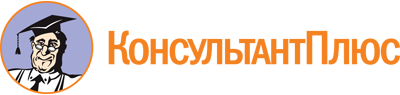 Федеральный закон от 25.12.2008 N 274-ФЗ
(ред. от 22.12.2014)
"О внесении изменений в отдельные законодательные акты Российской Федерации в связи с принятием Федерального закона "О противодействии коррупции"Документ предоставлен КонсультантПлюс

www.consultant.ru

Дата сохранения: 25.04.2020
 25 декабря 2008 годаN 274-ФЗСписок изменяющих документов(в ред. Федеральных законов от 05.04.2013 N 41-ФЗ,от 22.12.2014 N 431-ФЗ)КонсультантПлюс: примечание.Абзац десятый подпункта "а" пункта 3 статьи 1 вступает в силу с 1 марта 2009 года (пункт 2 статьи 12 данного документа).